SADRŽAJŠKOLSKI PROGRAMI/PROJEKTI………………………………………………………………………………………………………….47RAZVOJNI PLAN………………………………………………………………………………………………………………………………..59Temeljem članka 28. Zakona o odgoju i obrazovanju u osnovnoj i srednjoj školi, Školski odbor Osnovne škole „Matija Gubec“ Cernik na sjednici od 1. listopada 2020. godine na prijedlog Učiteljskog vijeća donosiŠKOLSKI KURIKULUMUVODI. ŠTO JE KURIKULUMKurikulum je razvojni dokument iz kojeg slijedi razrada i izradba svih drugih dokumenata. Temeljno obilježje kurikuluma je prelazak na kompetencijski sustav i učenička postignuća (ishode učenja) za razliku od dosadašnjeg usmjerenog na sadržaj. To znači da kod svakog učenika treba razvijati sposobnosti i umijeća u skladu s iskazanim mogućnostima  i sposobnostima. Kurikulum je temeljen na potrebama, željama i sklonostima učenika, tradiciji kulturne i javne djelatnosti škole te potrebama lokalne i šire društvene zajednice. Uvažava tradiciju škole i kraja, povijesno naslijeđe, postignuća škole na smotrama i natjecanjima i kulturno nasljeđe Cernika i cerničkog kraja.Vizijaurediti školu rada, odgovornih i zadovoljnih učenika, učitelja i roditelja koji će ispunjavati svoje obveze i zadatke razvijati učeničke sposobnosti uvažavajući njegove mogućnosti, mijenjajući ih na bolje i podizanjem na višu razinuosposobiti učenike za samostalno učenje, naučiti ih „kako učiti“osposobiti učenike za primjenu stečenih znanja, pronalaziti informacije i potrebne podatke iz raznih izvora znanja i iste primijeniti na konkretnim životnim situacijamadovesti učenike do željenog zanimanjapoticati učenike na izbor djelatnosti prema svojim sklonostima i dalje ih razvijatipoticati učenike na potrebu bavljenja djelatnostima kojima će unaprijediti svoje domaćinstvo i doprinijeti razvoju kraja i društvene sredineu odgoju postići i razviti kod svakog učenika ljubav prema obitelji, domu, zajednici, svom narodu i svojoj domovini, poštujući sve multietičke i kulturološke specifičnosti sredine i šire društvene zajedniceizgraditi školsko ozračje u kojem će se svi osjećati lijepo i ugodno, u kojem će se međusobno uvažavati, poštivati i pomagatiu opremljenosti postići standarde koji će omogućiti učenje i razvoj učenika na visokoj raziniUVJETI RADA U ŠKOLI  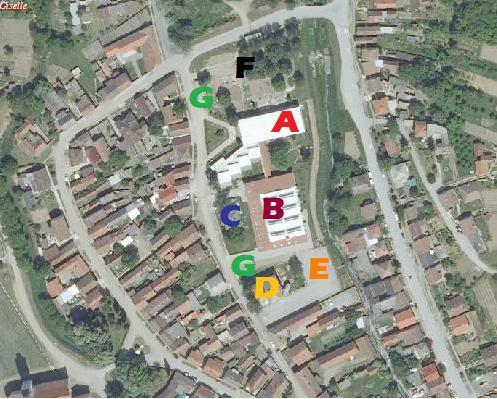 LEGENDA:A - ŠKOLA B - DVORANA  C - UČITELJSKI STANOVI D - STARA ŠKOLA – VRTIĆ E - ŠKOLSKO IGRALIŠTE F - VANJSKE POVRŠINE            G - PARKIRALIŠTA Na slici je vidljiv kompleks zemljišta škole na kome se vide:  školska zgrada, školska športska dvorana,  zgrada učiteljskih stanova i vrtić te vanjske površine škole sa školskim sportskim igralištem. Ukupna površina zemljišta iznosi 12 818 m2 od toga:Škola – 1 481 m2Stambena zgrada – 126 m2Vrtić sa stanovima – 274 m2Parkiralište – 589 m2Dvorišta – 7 545 m2Sportska dvorana -1 567 m2Vanjsko sportsko igralište - 1 289 m 2Ukupna površina unutrašnjeg prostora je 4090 m2  :Školska zgrada – 2 081 m2Dvorana  – 2 009 m2  (prizemlje 1 391 m2,  potkrovlje 618 m2)Svi prostori u školi su prozračni i uređeni,  pa možemo zaključiti da su uvjeti rada u školi iznadprosječni. U školskoj zgradi  ima 17 učionica, 4 kabineta (fizika, kemija, geografija, glazbena kultura), školska mliječna kuhinja, „bakina škrinja“, prostorija za informacije, tri sanitarna čvora za učenike i dva za učitelje i osoblje te tri ureda i zbornica. Svi prostori su obnovom škole 2009. godine dobro uređeni s dobrim higijensko-estetskim uvjetima. Svi prostori su povezani prostranim holom. U holu su  postavljeni  stolovi s policama za užinu učenika koji prostorno ne zadovoljavaju potrebama.Školska sportska dvorana je dvokrilna, površine 707 m2 s pomoćnim prostorijama površine 693 m2 i u tom prostoru su uređeni ovi prostori: 4 svlačionice za muške i ženske, 2 kabineta, trim dvorana, radionica domara, ložionica i dva spremišta za opremu tjelesne i  zdravstvene kulture. U potkrovlju dvorane su uređene tri učionice, knjižnica, lončarska radionica, sanitarni čvor i prostorija opće namjene. Sve su navedene prostorije međusobno povezane holom. U potkrovlju sjevernog dijela dvorane uređen je prostor za arhiv, a preostali  neuređen prostor namjerava se urediti za dodatne potrebe škole (spremište starih pomagala, radionica tehničke kulture…).Škola od 2004. godine radi u jednoj smjeni, kada su prostornim preinakama i rekonstrukcijama osigurani prostorni uvjeti rada.  Školskim kurikulumom utvrđuju se: aktivnost, program i/ili projekt nositelji aktivnosti, programa i/ili projekta ciljevi aktivnosti, programa i/ili projekta namjena aktivnosti, programa i/ili projekta način realizacije aktivnosti, programa i/ili projekta vremenik aktivnosti, programa i/ili projekta troškovnik aktivnosti, programa i/ili projekta način vrednovanja i korištenja rezultata aktivnosti, programa i/ili projekta IZBORNA NASTAVAIZVANNASTAVNE AKTIVNOSTISKUPINE UČENIČKE ZADRUGEDODATNI RADDOPUNSKA NASTAVAŠKOLSKI PROGRAMI/PROJEKTIRAZVOJNI PLANŠkolski kurikulum donesen je na sjednici Školskog odbora 1. listopada 2020. godine na prijedlog Učiteljskog vijeća i ravnateljice škole. Sa sadržajem školskog kurikuluma upoznato je Vijeće roditelja. Školski kurikulum bit će dostupan svim zainteresiranim osobama na web stranici škole.U Cerniku  1. listopada 2020. godinePredsjednik Školskog odbora: 						Ravnateljica škole:Goran Vincetić 							              Reza BenkovićKlasa: 602-02/20-01/03Ur.broj: 2178/16-01-20-1OŠ „MATIJA GUBEC“ CERNIKŠKOLSKI KURIKULUMCernik, 1. listopada 2020.PROGRAMKATOLIČKI VJERONAUK, 1. – 8. razredCILJEVI PROGRAMACilj i svrha katoličkog vjeronauka u osnovnoj školi  sustavno je i skladno teološko-ekleziološko i antropološko-pedagoško povezivanje Božje objave i crkvene tradicije sa životnim iskustvom učenika s ciljem ostvarivanja sustavnoga i cjelovitoga, ekumenski i dijaloški otvorenoga upoznavanja katoličke vjere na informativno - spoznajnoj, doživljajnoj i djelatnoj razini radi postignuća zrelosti kršćanske vjere i postignuća cjelovitoga općeljudskoga i vjerskoga odgoja učenika koji žive u svojem religioznom i crkvenom, kulturnom i društvenom prostoru.NAMJENA PROGRAMA izgraditi stav otvorenosti prema transcendenciji, za postavljanje pitanja o najdubljem smislu čovjekova života i svijeta u odnosu prema vremenitosti i vječnostiostvariti zrelu ljudsku i vjerničku osobnost, na individualnoj i društvenoj razini, u svim dimenzijama čovjekova života: tjelesnoj, duševnoj i duhovnojpostići ljudski i kršćanski odgoj savjesti u odnosu prema sebi, prema drugima, prema društvu i svijetu općenito, a na temelju Božje objave, kršćanske tradicije i crkvenoga učiteljstvabiti sposoban shvatiti i povezati biblijske poruke sa svakodnevnim osobnim i društvenim životomrazvijati spoznaju i stav da je Bog pozvao sve ljude na međusobnu ljubav i zajedništvo i na život u skladu s tim pozivom...NOSITELJI PROGRAMAVjeroučitelji Ksenija Savi i Robert VujicaNAČIN REALIZACIJE PROGRAMA  Kroz individualni rad, frontalni rad, grupni rad, rad u paru, pjevanjem, moljenjem, slikanjem, igrokazima, glumljenjem, humanitarnim radomVREMENIK PROGRAMA Tijekom školske godineTROŠKOVNIK PROGRAMATroškove aktivnosti pokrivaju materijalni izdatci škole.NAČIN VREDNOVANJA I NAČIN KORIŠTENJA REZULTATA PROGRAMA Vrši se pismenim i usmenim putem. Komponente ocjenjivanja su: znanje, stvaralačko izražavanje, zalaganje i kultura međusobnog komuniciranja.PROGRAMINFORMATIKA, 1., 2.,3., 4., 7. i 8. razredCILJEVI I NAMJENA PROGRAMACiljevi i namjena programa propisani su Kurikulumom nastavnog predmeta Informatika za osnovne i srednje škole, kao i odgojno-obrazovni ishodi, razrade ishoda, razine usvojenosti i preporuke
za ostvarenje odgojno-obrazovnih ishoda po razredima i domenama. Dokument je dostupan na sljedećoj poveznici: 
https://narodne-novine.nn.hr/clanci/sluzbeni/2018_03_22_436.htmlNOSITELJI PROGRAMAUčitelji: Kristina Slišurić, Bojan BokanNAČIN REALIZACIJE PROGRAMANastava informatike realizira se u informatičkoj učionici za učenike petih i šestih razreda, dok se za učenike od 1. do 4. razreda zbog epidemiološke situacije održava u njihovim matičnim učionicama, a za učenike 7. i 8. razreda online, dok se u područnim školama nastava održava u klasičnoj učionici gdje učenici imaju tablete i prijenosno računalo. Nastava je većim dijelom praktična – učenici rade na računalima. U nastavi se koriste suvremene metode i oblici rada.VREMENIK PROGRAMANastava se održava jednom tjedno po dva školska sata (blok sat) tijekom školske godine.TROŠKOVNIK PROGRAMA-NAČIN VREDNOVANJA I NAČIN KORIŠTENJA REZULTATA VREDNOVANJAUčenici se vrednuju prema Nacionalnom kurikulumu:Vrednovanje za učenjeljestvice procjene – popis aktivnosti ili zadataka koje učenik izvodi, a s pomoću kojeg sam prati realizaciju i uspješnost e-portfolio – zbirka digitalnih radova koju učenik izrađuje tijekom školovanja praćenje tijekom rada – uporaba online sustava za opažanje i davanje brzih povratnih informacija učenicima. Vrednovanje kao učenjesamorefleksija i samovrednovanje ● ljestvice procjene ● odabir složenosti zadataka prema samoprocjeni te refleksija nakon rješavanja ● izlazne kartice (exit ticket) – učenici daju sebi i učiteljici jednostavnu povratnu informaciju ● vršnjačko vrednovanje kao dio suradničkih aktivnosti kojima vršnjaci prate rad u timuVrednovanje naučenogUsmena provjera znanja  – na svakom satuPismena provjera znanja  - dva puta godišnje pismenim provjerama e-portfolio – vrednuju se pojedini radovi prema zadanim ishodima učenja te napredovanje učenika tijekom školske godine učenički projekti – vrednuje se sudjelovanje učenika, razine aktivnosti, komunikacije i suradnje, projektna dokumentacija te krajnji rezultati projekta i njihovo predstavljanje uporaba online provjera PROGRAMNJEMAČKI  JEZIK, 4.-8. razredCILJEVI PROGRAMAupoznavanje učenika s jezikom, kulturom i običajima naroda i zemalja njemačkog govornog područjastjecanje jezične pismenosti na drugom stranom jezikuNAMJENA PROGRAMANastava je namijenjena učenicima od 4. do 8. razreda kojima je engleski prvi strani jezikNOSITELJI PROGRAMAučiteljica njemačkog jezika Natalia Kovačević TerzićNAČIN REALIZACIJE PROGRAMAaktivnost se održava  dva puta tjedno, ukupno 70 sati godišnjeVREMENIK PROGRAMANastava se održava tjedno po dva školska sata tijekom školske godine.TROŠKOVNIK PROGRAMA-NAČIN VREDNOVANJA I NAČIN KORIŠTENJA REZULTATA PROGRAMAsustavno praćenje i vrednovanje aktivnosti, zainteresiranosti, produktivne i reproduktivne sposobnosti i postignuća u samostalnom izražavanju u pismenom i usmenom oblikuučenici se pismeno prate te brojčano ocjenjuju, a upućuju se i na natjecanja u znanju na školskoj i drugim razinamapružanje povratne informacije za sve postavljene zadatke  i sve izvršene aktivnosti učenikaPROGRAMDramsko- recitatorska družina, 2. razredCILJEVI PROGRAMAsteći jezična i komunikacijska znanja, sposobnosti i vještine na standardnom hrvatskom jezikurazvijati sposobnosti za razgovor, usmeno izražavanjerazvijati govorne vrjednote jezikauljudno i prikladno sudjelovati u svakodnevnim različitim dijaloškim komunikacijskim situacijamaostvarivati samostalne govorne nastupezamijetiti i razvijati ulogu neverbalne komunikacijerazvijati sposobnost slušanja, govorenjarazvijati slobodu pokretaosposobiti učenike za glumu, javne nastupe bez strahaslušati govor drugogarazvijati kritičnost i samokritičnostgovorno dramatizirati situacijuNAMJENA PROGRAMAkroz dramsku igru oslobađati učenike u govoru i pokretu kako bi se uspješno prezentirali, pripremiti djecu za javne nastupe - priredbeNOSITELJI PROGRAMAučiteljica RN Nataša VlaovićNAČIN REALIZACIJE PROGRAMAskupni rad, rad u paru, individualni rad, suradnja sa ostalim skupinama u školi i učiteljima (osobito s učiteljima dramsko - recitatorske družine i dramsko-scenske skupine)VREMENIK PROGRAMA35 sati godišnje, 1 sat tjednoTROŠKOVNIK PROGRAMApapir za fotokopiranje, karton u boji, hamer, stiropor, spužva, tkanina, kulise, kostimi NAČIN VREDNOVANJA I NAČIN KORIŠTENJA REZULTATA PROGRAMAkroz kulturnu i javnu djelatnost škole i mjestaPROGRAMDramsko- recitatorska družina PNCILJEVI PROGRAMApoticanje i razvoj stvaralačkih potencijala učenika u području scenske kulturerad na scenskom govoru, pokretu i improvizacijirazvijanje dikcije, pravilnog izgovora i scenskog  pokretaformiranje stavova te stjecanje i razvijanje društvene svijesti; razvijanje samokritičnosti, odgovornosti, tolerancije, humanosti te razumijevanje međuljudskih odnosa stjecanje kulture slušanja i izražavanjapoticanje dramske interpretacijerazvijanje stvaralačkih mogućnosti učenika i sklonost prema scenskom izričajuusavršavanje izražajnog čitanja i recitiranja s dubljim ulaženjem u vrjednote književnog tekstarazvijanje smisla za spontani dramski izraz, koordinacija govora i pokretaostvarivanje glumačkih potencijala svih uključenihjačanje suradničkih odnosa nastavnika i učenikarazvoj kreativnosti kroz stvaranje školskih priredbi, sudjelovanje na gostovanjima (Zlatar) i na Lidrano smotriNAMJENA PROGRAMAkroz dramsku igru oslobađati učenike u govoru i pokretu kako bi bili samosvjesni i sigurni u sebe i svoje potencijaleaktivno sudjelovanje učenika na svečanostima i raznim priredbamapripremanje učenika za javne nastupe, gostovanja i smotru Lidranorazvijanje kreativnosti, bogaćenje rječnika i sposobnost usmenog izražavanjaNOSITELJI PROGRAMAučiteljica hrvatskoga jezika Monika ŠtrkNAČIN REALIZACIJE PROGRAMArad u skupinama, individualni rad, dramske igre, krasnoslov, igre kreativnog razmišljanjaVREMENIK PROGRAMAaktivnost se održava jednom tjedno – 70 sati godišnjeTROŠKOVNIK PROGRAMApapir za fotokopiranje, kuliseNAČIN VREDNOVANJA I NAČIN KORIŠTENJA REZULTATA PROGRAMApraćenje i evaluacija rada učenikapraćenje i procjena angažiranosti i pozornosti učenikaprocjena realizacije ciljeva odnosno uspješnosti učenika u svim planiranim aktivnostimaprocjena uspješnosti nastupa na školskim priredbama, gostovanjima (Žminj, Zlatar) te na smotri LidranoPROGRAMNovinarsko-literarna skupinaCILJEVI PROGRAMArazvijanje interesa za novinarski i literarni izrazupoznavanje s osobitostima novinarskoga i literarnoga izrazaosposobljavanje za primjereno pismeno i usmeno izražavanje u okviru novinarskoga i literarnoga izrazarazvijanje stvaralačkoga potencijala u okviru novinarskoga i literarnoga izrazarazvijanje samopouzdanja u javnome nastupuNAMJENA PROGRAMAsudjelovanje u školskim i izvanškolskim događanjimapraćenje školskih i izvanškolskih događanjapripremanje članaka za školsku web-stranicuinformiranje javnosti o aktualnim školskim i izvanškolskim događanjimaNOSITELJI PROGRAMAučiteljica Hrvatskoga jezika Sandra Jurišković i učenici od 5. do 8. razredaNAČIN REALIZACIJE PROGRAMAindividualni rad uz suradnju s učiteljicom i drugim učenicima (nastava na daljinu)VREMENIK PROGRAMAjednom tjedno (dvosat) - 70 sati godišnjeTROŠKOVNIK PROGRAMApotrošni materijal, pristup internetuNAČIN VREDNOVANJA I NAČIN KORIŠTENJA REZULTATA PROGRAMApraćenje angažiranosti i postignuća učenika u svim planiranim aktivnostimaPROGRAMMali literatiCILJEVI PROGRAMAsteći jezična i komunikacijska znanja, sposobnosti i vještine na standardnom hrvatskom jezikurazvijati sposobnosti za pisanje, ali i usmeno izražavanjerazvijati pisane i govorne vrednote materinjeg jezikaostvarivati samostalne govorne nastuperazvijati sposobnost slušanja, govorenjarazvijati slobodu pokretaosposobiti učenike za javne nastupe bez strahaslušati govor drugogarazvijati kritičnost i samokritičnostgovorno dramatizirati situacijuNAMJENA PROGRAMAsudjelovanje na školskim manifestacijama škole i mjestapripremiti djecu za javne nastupe - priredbeoslobađati učenike u govoru i pokretu kako bi se uspješno prezentiraliNOSITELJI PROGRAMA   Učiteljica RN Snježana Abrić OrdanićNAČIN REALIZACIJE PROGRAMAindividualni rad rad u parusuradnja sa ostalim skupinama u školi i učiteljimaVREMENIK PROGRAMA      1 sat tjedno tijekom školske godine – ukupno 35 sati godišnjeTROŠKOVNIK PROGRAMApapir za fotokopiranje NAČIN VREDNOVANJA I NAČIN KORIŠTENJA REZULTATA PROGRAMAkroz kulturnu i javnu djelatnost škole, rezultati na smotrama i natjecanjima te natječajimaPROGRAM  Foto skupinaCILJEVI PROGRAMArazviti razumijevanje, zanimanje, poštovanje i skrb za medijsku kulturu  poticanje motiviranosti učenika i razvijanje sposobnosti i interesa u području medijskog stvaralaštva osposobljavanje za komunikaciju s medijem navođenje učenika na samoinicijativno istraživanje i praćenje svih događanja u školiosposobljavanje učenika za pravilno rukovanje digitalnim fotoaparatimaaktivan odnos prema radnim zadatcimarazvijanje komunikacijskih sposobnosti, sigurnosti i samopouzdanja u javnom nastupu i ophođenjuNAMJENA PROGRAMApriprema fotografija za ažuriranje web stranice škole o aktualnim događanjima u mjestu i školipraćenje školskih i izvanškolskih događanjaizrađivanje panoa na temu života i rada školeinformiranje javnosti o spomenutim događanjima NOSITELJI PROGRAMAEna Cindrić, knjižničarkaNAČIN REALIZACIJE PROGRAMANa satima fotografske skupine (izvannastavna aktivnost)te dodatnim satovima fotografiranjaneprestano praćenje svih događanja u školi i oko nje, vršiti istraživanja, prikupljati materijale, fotografirati i obrađivati fotografije, osvježavati mrežnu stranicu školeVREMENIK PROGRAMAjedan sat tjedno te odrađivanje zadataka vezanih uz vremenik određenih događanjaTROŠKOVNIK PROGRAMAtroškovi izrade fotografija, materijal potreban za uređenje panoaNAČIN VREDNOVANJA I NAČIN KORIŠTENJA REZULTATA PROGRAMAsustavno bilježenje zapažanja razvoja interesa, motivacije i postignućaučenikove samostalne fotografijeweb stranica školeizložbe fotografijaPROGRAM: Veliki pjevački zbor,  5. - 8. razrediCILJEVI PROGRAMA:motiviranje djeteta za samostalno muziciranje i višeglasno pjevanje različitih glazbenih stilovapostizanje intonativne čistoće pjevanja s obzirom na različitu visinu tonarazvijanje opsega dječjega glasa u dubinu i visinupravilno razvijanje i fraziranje glazbenih mislipravilna i precizna dikcija i artikulacijapravilno držanje tijela i disanje dijafragmomrazvijanje glazbenog pamćenja i  glazbenog ukusaostvariti estetski doživljaj i potrebu za glazbomupoznati vrijedna djela zborske literature domaćih i stranih autoraaktivno sudjelovanje u kulturnom životu škole i sredine u kojoj živimnjegovanje nacionalnog identiteta, domoljublja i rodoljubljaNAMJENA PROGRAMA:nastupi na školskim priredbama i manifestacijamasudjelovanje na 27. susretu malih pjesnika Slavonije i Baranjesudjelovanje u božićnom programu u školi sudjelovanje na Božićnom koncertu HPD „Tomislav“-asudjelovanje na Prvoj pričesti, Majčin dansudjelovanje na Danu školeNOSITELJI PROGRAMA:učenici petog, šestog, sedmog i osmog razreda i učiteljica glazbene  kulture Matea JelinićNAČIN REALIZACIJE PROGRAMA:skupni, individualni, suradnja s ostalim skupinama i učiteljima u školiVREMENIK PROGRAMA:tijekom školske godine, jednom tjedno – 2 sataTROŠKOVNIK PROGRAMAprijevoz po potrebiNAČIN VREDNOVANJA I NAČIN KORIŠTENJA REZULTATA PROGRAMA:tijekom godine pratiti i analizirati interes i zalaganje članova zbora te pratiti njihov napredakprezentiranje rada na školskim priredbamastvaranje prepoznatljivog školskog imidžaprezentiranje rada kroz suradnju s lokalnom zajednicomstvaranje i bogaćenje web-stranice školeformiranje foto - albuma školerazvoj glazbene kulture u lokalnoj sredininjegovanje glazbenog ukusaočuvanje vrijednih djela tradicionalne i umjetničke glazbepotraživanje financijske potpore društvene sredine na osnovu aktivnosti i postignućaPROGRAM:Mali pjevački zbor, 3. – 4. razrediCILJEVI PROGRAMA:motiviranje djeteta za samostalno i grupno muziciranjenjegovanje dječjeg glasarazvijanje intonativne skladnosti i čistoće pjevanjapravilno držanje tijela i pjevanje dijafragmomtočna artikulacija i fraziranjerazvijanje osjećaja za metar i ritam te osjećaja za pokret u skladu s glazbomupoznati se s bogatstvom i raznolikošću domaće i strane zborske literatureizvođenje višeglasja-kanonaktivno sudjelovati u kulturnom životu školerazvijati opažanje povezivanje glazbenih sadržaja s ostalim sadržajimaNAMJENA PROGRAMA: nastupi na školskim priredbama i manifestacijamaprogram za prvi razred Sveti NikolaBožićni program u školiDan školeNOSITELJI PROGRAMA:učenici trećeg i četvrtog razreda i učiteljica glazbene  kulture Matea JelinićNAČIN REALIZACIJE PROGRAMA:skupni, individualni, suradnja s ostalim skupinama i učiteljima u školi VREMENIK PROGRAMA:tijekom školske godine, jednom tjedno TROŠKOVNIK PROGRAMA-NAČIN VREDNOVANJA I NAČIN KORIŠTENJA REZULTATA PROGRAMA:tijekom godine pratiti i analizirati interes i zalaganje članova zbora te pratiti njihov napredakPROGRAM: Tamburaški orkestarCILJEVI PROGRAMA:očuvanje sviranja tradicionalne glazbeupoznati glazbeno pismoupoznati građu tambureosposobljavanje sviranja tambure (bisernica i brač)individualno i grupno sviranjesviranje jednoglasnih i dvoglasnih kompozicija sviranje kompozicija u odgovarajućem tempuprimjena dinamike, agogike i fraziranjasviranje za školske potrebesviranje za potrebe sata razrednika i roditeljskih sastanakapripremanje za rad u TO HPD „Tomislav“-aNAMJENA PROGRAMA:glazbeno opismenjavanjenaučiti svirati tamburusvirati za školske potrebepriprema za prelazak u rad tamburaškog orkestra HPD „Tomislava“sviranje za potrebe sata razrednika i roditeljskih sastanaka, sata glazbene kultureNOSITELJI PROGRAMA:učiteljica glazbene  kulture Matea JelinićNAČIN REALIZACIJE PROGRAMA: individualni rad, rad u parovima i skupni radVREMENIK PROGRAMA:70 sati godišnje – 2 sata tjednoTROŠKOVNIK PROGRAMA: NAČIN VREDNOVANJA I NAČIN KORIŠTENJA REZULTATA PROGRAMA: pratiti i analizirati interes, zalaganje i napredovanje tijekom cijele školske godineočuvanje tradicionalnih instrumenatarazvoj tamburaške glazbesviranje za potrebe školedokumentacija za foto album školedokumentacija na WEB stranici školepotraživanje financijske potpore društvene sredinePROGRAMMladi knjižničariCILJEVI PROGRAMAupoznati osnove knjižničarske struke i rada u knjižnicirazvijati svijest učenika o očuvanju materijalne i duhovne povijesno-kulturne baštine i nacionalnoga identitetatražiti informacije, procijeniti njihovu pouzdanost i služiti se informacijama iz različitih izvora (rječnici, atlasi, enciklopedije, internet i ostali mediji)razvijati komunikacijske, organizacijske i socijalne vještine te suradničke odnose i empatiju u zajedničkim aktivnostima i stvaralačkom radu s vršnjacimaaktivno stvaralački sudjelovati u prostornom uređenju škole i kulturnom životu sredinepoticati i razvijati samostalnost, samopouzdanje, odgovornost i kreativnost u učenikaNAMJENA PROGRAMArazumjeti osnovne stručne poslove u knjižniciosposobljavati se za pretraživanje informacija u različitim izvorimaupoznavanje knjižničnih uslugaNOSITELJI PROGRAMAKnjižničarka Ena CindrićNAČIN REALIZACIJE PROGRAMAAktivnost se provodi izvan nastave u prostoru knjižnice. Sudjelovanje u radu je dobrovoljno, grupa okuplja učenike viših razreda u skladu s njihovim interesima. Motiviraju se svi koji žele sudjelovati u aktivnosti. VREMENIK PROGRAMAAktivnost se održava jedan sat tjedno te na velikim odmorima kroz dežurstva učenika - knjižničara.TROŠKOVNIK PROGRAMA-NAČIN VREDNOVANJA I NAČIN KORIŠTENJA REZULTATA PROGRAMAanketa među članovima skupine rezultate ankete primijeniti pri donošenju plana rada za sljedeće razdobljePROGRAM: VjeroznanciCILJEVI PROGRAMA:proširivanje znanja iz područja vjeronauka  učenje iz primjera života biblijskih osoba i svetaca upoznavanje sa liturgijskim čitanjimasuradnja sa župnom zajednicomNAMJENA PROGRAMA:upoznavanje vjeroučenika sa životima biblijskih osoba i svetaca te njihovim stavovima prema Bogu i svijetuNOSITELJI PROGRAMA:učitelj Robert VujicaNAČIN REALIZACIJE PROGRAMA: skupni radVREMENIK PROGRAMA:35 sati godišnje – 1 sat tjednoTROŠKOVNIK PROGRAMA:          Troškovi kopiranja radnih materijala NAČIN VREDNOVANJA I NAČIN KORIŠTENJA REZULTATA PROGRAMA: opisno  primjena naučenog u odnosu prema Bogu i bližnjima nasljedovanje biblijskih osoba u svakodnevnom životu  uključenost u kršćansku zajednicu.PROGRAM Likovno- estetska skupina                  CILJEVI PROGRAMAaktivno stvaralački sudjelovati u prostornom uređenju škole i kulturnom životu sredineusvojiti pozitivan odnos prema hrvatskoj kulturi i kulturama drugih naroda, prema kulturnoj i prirodnoj baštini te univerzalnim humanističkim vrijednostima primijeniti umijeća i tehnike pokazujući osjetljivost za vizualni, prostorni i taktilni svijet u stjecanju estetskog iskustvaNAMJENA PROGRAMA: estetsko uređenje interijera škole (panoi, izložbe, priredbe), stvaranje vizualno ugodne radne okoline te povećanje motiviranosti za rad svih  učenika, zaposlenike škole i roditeljaNOSITELJI PROGRAMA: Karmela Marić, učiteljica RN i Ines Gelemanović, učiteljica RNNAČIN REALIZACIJE PROGRAMAskupni rad, rad u paru, individualni rad, suradnja s ostalim skupinama u školi i učiteljimaVREMENIK PROGRAMA: 70 sati godišnje - 2 sata tjednoTROŠKOVNIK PROGRAMAsredstva potrebna za rad (ljepilo, papir u boji, hamer, ukrasni materijal) u vrijednosti oko 1000 kn NAČIN VREDNOVANJA I NAČIN KORIŠTENJA REZULTATA PROGRAMA:kroz kulturno - javnu djelatnost škole tijekom godine pratiti i analizirati interes i napredovanje   učenikavrednovati rad vidljiv na tematskim panoima, uređenju interijera za priredbe i izložbedokumentirati fotografijom i pohraniti u album škole ili prezentirati na internetskim stranicama škole	PROGRAMLikovna radionica CILJEVI PROGRAMAPoticati maštu i kreativnost, psihomotorni razvoj i estetsku osjetljivost kod učenikaNAMJENA PROGRAMAsudjelovati na likovnim natječajima, upoznati učenike s različitim tehnikama, izrađivati različite predmete od različitih materijala, organizirati prodajne izložbe NOSITELJI PROGRAMAKlementina Đurić, učiteljica razredne nastaveNAČIN REALIZACIJE PROGRAMAUčenici će sudjelovati na različitim natječajima tijekom godine po objavljivanju  a donosit će materijale i pribor za rad koji već posjeduju, sakupljat će prirodnine i postavljat će izložbe.VREMENIK PROGRAMATijekom školske godine – 1 sat tjednoTROŠKOVNIK PROGRAMAPapiri (likovne mape), ljepilo, folije za plastificiranje, gips, autolak, špaga, tempere, brusni papir, salvete, lak za salvetnu tehniku, kistovi, pištolj za vruće ljepilo i glinamol, didaktički neoblikovan materijal, prirodnineNAČIN VREDNOVANJA I NAČIN KORIŠTENJA REZULTATA PROGRAMANatječaji likovnih radova, prezentacije u razredu/holu škole (pano, izložba), objava na WEB stranicama školePROGRAMModelari PNCILJEVI PROGRAMAupoznavanje učenika s ručnom i osnovama strojne obrade materijalastjecanje praktičnih znanjausvajanje osnovnih radnih navika i vještinaprimjena mjera zaštite na radupravila korištenja prostora radioniceformiranje stavova te stjecanje i razvijanje društvene svijesti; razvijanje samokritičnosti, odgovornosti, tolerancije, humanosti te razumijevanje međuljudskih odnosa NAMJENA PROGRAMAaktivno sudjelovanje učenika na natjecanjima iz tog područjapripremanje učenika za javne nastupe, gostovanjarazvijanje kreativnosti i kritičkog razmišljanjapomoć u razmišljanju odabira profesionalne orijentacijeNOSITELJI PROGRAMAučitelj TK Krešimir PodgornjakNAČIN REALIZACIJE PROGRAMAfrontalni, individualni rad, demonstrativni, praktični radVREMENIK PROGRAMAaktivnost se održava jednom tjedno – 70 sati godišnjeTROŠKOVNIK PROGRAMAsamoljepljive etikete, šperpločaNAČIN VREDNOVANJA I NAČIN KORIŠTENJA REZULTATA PROGRAMApreciznost, točnost, brzina izvođenja vježbi, prepoznavanje vrste materijala i poznavanje njihovih osnovnih osobina,organizacija radnoga mjestapravilno korištenje pribora i alata pri izvođenju vježbipridržavanje mjera zaštite na radu,ekonomičnost pri uporabi materijalakreativni pristup i funkcionalnost predmetaPROGRAM NOGOMETNA SKUPINACILJEVI PROGRAMAomogućiti dječacima usvajanje osnovnih tehničko-taktičkih elemenata nogometne igre s obzirom na selekciju djece omogućiti napredovanje i daljnje usavršavanje u nogometu kroz ŠSD  “Lipa“osigurati adekvatnu afirmaciju u tom sportuNAMJENA PROGRAMAneki od učenika postaju članovi školskog sportskog društvasudjelovanje u organiziranju svih sportskih aktivnosti u školiNOSITELJI PROGRAMAUčitelj TZK - a Zoran DorontićNAČIN REALIZACIJE PROGRAMAUčenici će sudjelovati na školskom natjecanju osnovnih škola, a prema potrebi će se organizirati prijateljske utakmice.Planom i programom obuhvaćene su teme: I.Tehnika nogometa; II.Taktika nogometa.                                                                             VREMENIK PROGRAMATijekom školske godine, 2 sata tjedno (četvrtak 7 . i 8. sat)  svaki drugi tjedanTROŠKOVNIK PROGRAMADiplome, priznanja….NAČIN VREDNOVANJA I NAČIN KORIŠTENJA REZULTATA PROGRAMAAnalizom mjerenja utvrđuje se napredak kod učenika, a na natjecanjima ostvarivanje pojedinog plasmana i dobivanje nagrade.PROGRAMODBOJKAŠKA SKUPINACILJEVI PROGRAMAUčenicama koje pokazuju interes i posebno zanimanje, a k tome imaju izražene motoričke i psihosomatske predispozicije za odbojku,  omogućiti usvajanje motoričkih i teorijskih znanja iz odbojkeNAMJENA PROGRAMANeke od učenica postaju članovi Školskog športskog društvaSudjelovanje na školskom natjecanju NOSITELJI PROGRAMAUčitelj TZK-a Zoran DorontićNAČIN REALIZACIJE PROGRAMAUčenici će sudjelovati na školskom natjecanju osnovnih škola, a prema potrebi će se organizirati prijateljske utakmice.Planom i programom obuhvaćene su teme: I.Tehnika odbojke; II.Taktika odbojke.                                                                                 VREMENIK PROGRAMATijekom školske godine – 2 sata tjedno (četvrtak 7 . i 8. sat) svaki drugi tjedanTROŠKOVNIK PROGRAMADiplome, priznanja….NAČIN VREDNOVANJA I NAČIN KORIŠTENJA REZULTATA PROGRAMATijekom godine provode se mjerenja pomoću kojih se uočava individualni napredak i razina usvojenosti igre PROGRAMŠKOLSKO SPORTSKO DRUŠTVO“LIPA“CILJEVI PROGRAMAOmogućiti što većem broju učenika usavršavanje motoričkih znanja kroz                             redovito, dodatno, vježbanje tijekom cijele šk. godineNAMJENA PROGRAMAKroz sustav natjecanja uvoditi i pripremati učenika za uključivanje u sportske klubove                       kao oblik izvanškolske aktivnostiNOSITELJI PROGRAMAUčitelj TZK-a: Zoran DorontićNAČIN REALIZACIJE PROGRAMAU nastavnoj godini 2019./2020. treninzi će se održavati po                                                   2.školska sata u tjednu(ukupno 70 sati)                                       S obzirom na plan i program rada učenici će sudjelovati na                                                  županijskim/poluzavršnim i završnim natjecanjima VREMENIK PROGRAMATijekom šk.god. 2020./2021.Srijedom 7./8.sat (12:55-14:30)  TROŠKOVNIK PROGRAMAcca 1.000,00kn nagrade za sportaša i sportašicu godine, priznanja, pehari …NAČIN VREDNOVANJA I NAČIN KORIŠTENJA REZULTATA PROGRAMAAnalizom mjerenja utvrđuje se napredak kod učenikaSudjelovanje na školskim, županijskim, poluzavršnim i završnim natjecanjimaPROGRAMMJEŠOVITA SKUPINA CILJEVI PROGRAMAstvaranje ugodnoga ozračjadruženje, prihvaćanje i uvažavanje različitosti među učenicimaosposobljavanje za kreativno izražavanje u različitom materijalu, razvijanje ekološke svijestinjegovanje potrebe za kretanjem i tjelesnom aktivnošćupoticanje aktivnog sudjelovanja u svim aktivnostimarazvijanje samopouzdanja i samostalnostistvaranje radne okoline za što ugodniji boravak u njojNAMJENA PROGRAMAobilježiti blagdane i ostale važnije datume u godinipopratiti prirodne pojave i život ljudi našega krajanjegovati ljubav prema pisanoj riječiNOSITELJI PROGRAMAUčiteljice razredne nastave u područnim odjelima: Dajana Kudra, Danijela Marjanović, Ines Gelemanović , Dijana Betlach Sokić (2 sata), Janja Kulić NAČIN REALIZACIJE PROGRAMA Organizacija i sudjelovanje na razrednim priredbama, uzgoj cvijeća za učionicu, estetsko uređenje učionice i školskog dvorišta.VREMENIK PROGRAMAJednom tjedno, tijekom školske godineTROŠKOVNIK PROGRAMAPotrošni materijal (oko 100kn)NAČIN VREDNOVANJA I NAČIN KORIŠTENJA REZULTATA PROGRAMApanoi i plakatiweb stranica školezadovoljstvo učenika, učitelja i roditeljaredovito praćenje postignuća učenikaanaliza godišnjeg rada skupinePROGRAMVoćariCILJEVI PROGRAMAosposobiti učenike za proizvodnju mladih sadnica voćakaNAMJENA PROGRAMAusvojiti postupak  kalemljenja i okuliranja  sadnica; sadnja mladih sadnica; zaštita voćaka EKO sredstvimaNOSITELJI PROGRAMAučitelj Robert VujicaNAČIN REALIZACIJE PROGRAMAradom učenika u školskom voćnjaku VREMENIK PROGRAMAtijekom školske godine, 1 sat tjednoTROŠKOVNIK PROGRAMApokrivat će se prodajom mladih sadnicaNAČIN VREDNOVANJA I NAČIN KORIŠTENJA REZULTATA PROGRAMA- učenički radovi će se izlagati na Susretima malih pjesnika i Danu školePROGRAMPovrtlariCILJEVI PROGRAMA stjecanje radnih navika i znanja o ekološkom uzgoju povrća i ljekovitog biljaosposobljavanje učenika za samostalan rad u vrtuNAMJENA PROGRAMArazvijati  i njegovati radne navike, odgovornost, samostalnost i poduzetnoststjecanje praktičnih znanja i vještina koja će pomoći snalaženju u svakodnevnom životurazvijati suradničke odnose i uvažavati rezultate svoga rada, ali i drugih naučiti samostalno uzgojiti i spremiti plodove iz vrtausvojiti pozitivan stav prema sigurnosti u radu; naučiti pravilno koristiti alatnaučiti voditi brigu o ugodnosti radnog okruženja u kojemu učeNOSITELJI PROGRAMAUčiteljica RN Dajana KudraNAČIN REALIZACIJE PROGRAMArad na maloj gredici i lončanicama; uređenje i briga o  cvjetnoj gredici kod škole VREMENIK PROGRAMA tijekom školske godine, od rujna do lipnja, ovisno o vremenskim uvjetima, 1 sat tjednoTROŠKOVNIK PROGRAMA-  sredstva potrebna za rad (sjeme, lukovice, alat)NAČIN VREDNOVANJA I NAČIN KORIŠTENJA REZULTATA PROGRAMA- praćenjem učeničkog napretka kroz razgovor i rad PROGRAMBakina kuhinjaCILJEVI PROGRAMAtradicionalni način proizvodnje čaja i džemaNAMJENA PROGRAMAupoznavanje s procesom prerade voća u domaći džemupoznavanje s procesom prerade biljaka u čajrazvijanje svijesti o zdravoj prehraniekološki uzgoj biljakaNOSITELJI PROGRAMAUčiteljica razredne nastave Marija Galić NAČIN REALIZACIJE PROGRAMAProgram će se realizirati s učenicima od 2.- 4. razreda, a prema afinitetima učenika. Rad će se odvijati u suradnji s ostalim srodnim, izvannastavnim skupinama te tehničkim osobljem škole kroz 35 sati godišnjeVREMENIK PROGRAMATijekom školske godine,  1 sat tjedno. S obzirom na specifičnost programa rada skupine, zadržavamo pravo obavljanja rada u terminu kako nam to omoguće vremenski uvjeti te vremenik dozrijevanja pojedinih kultura potrebnih za radTROŠKOVNIK PROGRAMAšećer za džem: 150 knvanilija: 20 knlimun: 50 knambalaža (naljepnice, papir, karton i sl.): 200 knNAČIN VREDNOVANJA I NAČIN KORIŠTENJA REZULTATA PROGRAMARezultati rada bit će prezentirani  putem prodajnih štandova te na ostalim školskim svečanostima,  kako proizlazi iz godišnjeg plana i programa škole. Proizvodi će biti korišteni i prezentirani sukladno predviđenim aktivnostima u okviru programa ERASMUS PLUS.PROGRAMVezilje -  zlatovezCILJEVI PROGRAMAUsvojiti tradicijske vještine rukotvorine zlatovezaNAMJENA PROGRAMAOsamostaliti djecu za vez zlatoveza i tako unaprijediti život škole te razvijati poduzetnički duh djece.NOSITELJI PROGRAMAVoditeljica zlatoveza Ksenija Savi NAČIN REALIZACIJE PROGRAMAprimjenom naučene teorije vezenjem s pet niti na fiksiranim držačima u odabranim ramovima biranjem tradicionalnih motiva i izrada samostalnih motiva crtanjemvez zlatnim koncemVREMENIK PROGRAMATijekom školske godine, 2 sata tjednoTROŠKOVNIK PROGRAMA- igle za perle, igla za vez, pulice, perlice, srebrena  nit, uhu ljepiloUkupno 132,00knNAČIN VREDNOVANJA I NAČIN KORIŠTENJA REZULTATA PROGRAMAUčenički radovi će se izlagati na Danu škole PROGRAM                                  Lončari;  SlikariCILJEVI PROGRAMA       usvojiti znanja o važnijim razvojnim pravcima u umjetnostiusvajanje osnova rada na lončarskom kolu, sušenje i pečenje proizvoda od glinevrednovanje likovnih radova i samovrednovanjeusavršavati i primjenjivati složenije slikarske tehnike, razvijati sposobnost doživljavanja umjetničkih djela, razvijanje vizualne pismenosti i estetske osjetljivostiupoznavanje vrijednosti vlastite kulturne baštinerazvijanje osobnog stava i poduzetništvaNAMJENA PROGRAMA    sudjelovanje na izložbama i natječajimaNOSITELJI PROGRAMA      učitelj likovne kulture Mišo GusićNAČIN REALIZACIJE PROGRAMA    U lončarskoj radionici-pripremanje gline, izrada lončanica, odlaganje, sušenje, pečenje lončanica. Slikari-učenici će usavršavatii tehnike slikanja.VREMENIK PROGRAMA       Tijekom školske godine, jedanput tjedno 2 sata lončar,  1 sat (slikari)TROŠKOVNIK PROGRAMA        Sredstva za kupovanje gline osigurava škola.NAČIN VREDNOVANJA I NAČIN KORIŠTENJA REZULTATA PROGRAMA  Analiza rada na kraju obrazovnog razdoblja i na kraju nastavne godine. Učenički radovi će se izlagati na Susretu  malih pjesnika i Danu škole.  Učenici-slikari sudjelovat će na aktualnim likovnim natječajima i raznim izložbama.PROGRAMLjekovito i začinsko biljeCILJEVI PROGRAMAuzgoj ljekovitog i začinskog bilja u skladu s kalendarom radaosposobljavanje učenika za stvaranje i spremanje proizvoda od uzgojenog biljaNAMJENA PROGRAMAstjecanje radnih navika i znanja o ekološkom uzgoju začinskog i ljekovitog biljauzgoj kultura kao začin jelima i prirodni lijekNOSITELJI PROGRAMA učiteljica RN Martina Valešić Pavelić NAČIN REALIZACIJE PROGRAMArad u školskom vrtu, sadnja i uzgoj ljekovitog i začinskog bilja u lončanicamasuradnja s ostalim srodnim skupinama VREMENIK PROGRAMAtijekom školske godine, od rujna do lipnja, ovisno o vremenskim uvjetima, 1 sat tjednoDETALJAN TROŠKOVNIK PROGRAMAsredstva potrebna za rad ( sjeme i sadnice začinskog i ljekovitog bilja) 100 kn za sjeme i sadnice, 50 kn materijal za pakiranjeNAČIN VREDNOVANJA I NAČIN KORIŠTENJA REZULTATA PROGRAMAprezentiranje proizvoda na školskim svečanostima i smotramaPROGRAMENGLESKI JEZIK, 7. i 8. razredCILJEVI PROGRAMAUsustavljivanje i uvježbavanje redovitog gradiva iz engleskog jezikaRazvijanje jezičnog osjećaja i jezičnog razmišljanjaRazvijanje logičkog i gramatičkog mišljenja kod učenikaProširivanje temeljnog znanja te plasiranje istog na natjecanjimaRazvijanje interesa za jezik i gramatiku te jezično izražavanjeRazvijanje jezičnih mogućnosti kod učenikaStjecanje jezične kompetencijeSudjelovanje na natjecanjima na školskoj, županijskoj i državnoj raziniNAMJENA PROGRAMASigurna uporaba temeljnih gramatičkih strukturatvorba riječi Prepoznavanje i određivanje vrsta riječi te njihov redoslijed u rečeniciRazvijanje svijesti o važnosti učenja stranog jezikaNOSITELJI PROGRAMAUčiteljice engleskog jezika Katja Meseš (7.r) i Natalia Kovačević Terzić (8.r)NAČIN REALIZACIJE PROGRAMAPristup svakom učeniku je individualanVREMENIK PROGRAMAAktivnost se održava jedan sat tjedno tijekom školske godine 2020./2021. DETALJAN TROŠKOVNIK PROGRAMA-NAČIN VREDNOVANJA I NAČIN KORIŠTENJA REZULTATA PROGRAMANačin vrednovanja provodi se kroz obrasce za praćenje i vrednovanje učenikova rada i zalaganja, kroz učenikovo samovrednovanje i samoprocjenu te kroz učeničke motivaciju, interes i samostalni radRazvijati naviku stalnog učenjaPohvalnice za učenike koji idu na županijsko natjecanjePrema ostvarenim postignućima učenici će biti nagrađeni na Razrednom i Učiteljskom vijećuPROGRAMMATEMATIKA,  1.a  razredCILJEVI PROGRAMAstjecanje osnovne matematičke pismenosti i razvijanje sposobnosti i umijeća rješavanja  matematičkih problema usvojena matematička znanja znati primjenjivati u svakodnevnom životu osposobljavati za apstraktno mišljenje, logičko zaključivanje i precizno formuliranje  pojmovarazvijati osjećaj odgovornosti i kritičnosti prema svome i tuđem radu razvijati sposobnost za samostalni rad, odgovornost za rad, točnost, urednost, sustavnost,preciznostNAMJENA PROGRAMApoticati interes  učenika za proširenim matematičkim znanjem razviti sposobnosti i vještine osnovnih matematičkih problema potrebnih za nastavak školovanjaotkrivanje iznadprosječne i darovite djece poticanje razvoja iznadprosječne i darovite djeceljubav prema predmetuNOSITELJI PROGRAMAUčiteljica RN Snježana Abrić OrdanićNAČIN REALIZACIJE PROGRAMAindividualiziranim pristupomsuradničkim učenjemtimskim radomigromsudjelovanjem na natjecanjimaVREMENIK PROGRAMAtijekom školske godine - 1 sat tjednoTROŠKOVNIK PROGRAMApapir za  fotokopiranjeNAČIN VREDNOVANJA I NAČIN KORIŠTENJA REZULTATA PROGRAMAnatjecanje među učenicima u grupi, kviz znanja, pratiti i analizirati rad i napredovanje učenika, opisna ocjena na kraju školske godine, sudjelovanje na natjecanjimaPROGRAMMATEMATIKA  (4.a razred)CILJEVI PROGRAMAMAT EMATIKAstjecanje osnovne matematičke pismenosti i razvijanje sposobnosti i umijeća rješavanja matematičkih problemausvojena matematička znanja znati primjenjivati u svakodnevnom životu osposobljavati za apstraktno mišljenje, logičko zaključivanje i precizno formuliranje pojmovarazvijati osjećaj odgovornosti i kritičnosti prema svome i tuđem radu razvijati sposobnost za samostalni rad, odgovornost za rad, točnost, urednost, sustavnost, preciznost NAMJENA PROGRAMApoticati interes  učenika za proširenim matematičkim znanjem, razviti sposobnosti i vještine osnovnih matematičkih problema potrebnih za nastavak školovanja i uključivanje u cjeloživotno učenjeNOSITELJI PROGRAMAučiteljica RN Karmela MarićNAČIN REALIZACIJE PROGRAMAindividualiziranim pristupom, suradničkim učenjem, timskim radom, igrom i kvizom znanjaVREMENIK PROGRAMAtijekom školske godine 2020./2021. – 1 sat tjedno TROŠKOVNIK PROGRAMApapir za  fotokopiranjeNAČIN VREDNOVANJA I NAČIN KORIŠTENJA REZULTATA PROGRAMAnatjecanje među učenicima u grupi, kviz znanja, pratiti i analizirati rad i napredovanje učenika, opisna ocjena na kraju školske godinePROGRAMMATEMATIKA,  4.  razred PŠ BanićevacCILJEVI PROGRAMArazvijati logičko mišljenje, rješavati problemske zadatkerazvijati samostalnost i osjećaj odgovornostinavikavanje na točnost, upornost, urednost, preciznostomogućiti rad po programima i sadržajima različite težine i složenosti s obzirom na interese učenika te pristup različitim izvorima znanjaNAMJENA PROGRAMAObogaćivanje matematičkih sadržaja na složenijim matematičkim zadacima. Poticanje suradnje.NOSITELJI PROGRAMADanijela Marjanović, učiteljica PŠ BanićevacNAČIN REALIZACIJE PROGRAMANastava je učionička.Aktivnosti podrazumijevaju rad na različitim tipovima zadataka. VREMENIK PROGRAMATijekom školske godine 2020./2021. 1 sat tjedno DETALJAN TROŠKOVNIK PROGRAMANabava pribora i opreme za rad - papir za ispis/fotokopiranje NAČIN VREDNOVANJA I NAČIN KORIŠTENJA REZULTATA PROGRAMAVrjednovati interes, upornost  i marljivost. Pratiti i analizirati rad i napredovanje učenika za određeno područje u nastavi matematike, opisna ocjena na kraju školske godine.PROGRAMMATEMATIKA,  PŠ Cernička ŠagovinaCILJEVI PROGRAMARazvijati logičko mišljenje, rješavati problemske zadatkeRazvijati samostalnost i osjećaj odgovornostiNavikavanje na točnost, upornost, urednost, preciznostOmogućiti rad po programima i sadržajima različite težine i složenosti s obzirom na interese učenika te pristup različitim izvorima znanjaNAMJENA PROGRAMAObogaćivanje matematičkih sadržaja na složenijim matematičkim zadacima. Poticanje suradnje.NOSITELJI PROGRAMAJanja Kulić, učiteljica PŠ Cernička ŠagovinaNAČIN REALIZACIJE PROGRAMANastava je učioničkaAktivnosti podrazumijevaju rad na različitim tipovima zadataka VREMENIK PROGRAMATijekom školske godine 2020./2021. - 1 sat tjedno DETALJAN TROŠKOVNIK PROGRAMANabava pribora i opreme za rad - papir za ispis/fotokopiranje NAČIN VREDNOVANJA I NAČIN KORIŠTENJA REZULTATA PROGRAMAVrjednovati interes, upornost  i marljivost. Pratiti i analizirati rad i napredovanje učenika za određeno područje u nastavi matematike, opisna ocjena na kraju školske godine.PROGRAMMATEMATIKA,  predmetna nastavaCILJEVI PROGRAMAstjecanje dodatnih matematičkih znanja potrebnih za razumijevanje pojava i zakonitosti u prirodirazvijati sposobnosti za samostalni rad, točnost u računanju, postavljanju problema i izgrađivanju znanstvenog stavaNAMJENA PROGRAMApopularizacija matematike kao znanostiNOSITELJI PROGRAMAučitelji matematike (Ivana Sokić: 7. i 8. razred; P. Piljić: 5. i 6.  razred)NAČIN REALIZACIJE PROGRAMAindividualni rad, predavanje učitelja i rješavanje problemskih zadataka samostalno i u grupiVREMENIK PROGRAMAtijekom školske godine – 2 sata tjednoTROŠKOVNIK PROGRAMA100 kn (troškovi umnožavanja materijala), troškove snosi  školaNAČIN VREDNOVANJA I NAČIN KORIŠTENJA REZULTATA PROGRAMASustavno praćenje i bilježenje zapažanja učenikovih postignuća i uspjeha, interesa, motivacija i sposobnosti u ostvarivanju dodatnih sadržaja matematikeOsposobljavanje za znanstveni način razmišljanja te prema mogućnostima učenika izbor budućeg zanimanja vezanog uz tehničke i prirodne znanosti.PROGRAMPRIRODA I DRUŠTVO- 2.a razredCILJEVI PROGRAMA Osvještavati potrebu promjena načina ponašanja i odnosa prema okolišu. Razvijati kreativnosti i pozitivnog odnosa prema radu i okolini. Poticati učenike na slobodno izražavanje svojih ideja, poruka i kreativnog izraŽavanja u raznim životnim situacijama. Usmjeravanje učenika na kreativne aktivnosti, inicijativnost, samostalnost, suradnju, timski rad i originalnost u izražavanju. Osvještavati potrebu za štednjom energije, te prikupljanjem i odvajanjem otpada. Razvijanje strpljivosti i upornosti. Istraživati s učenicima, proučavati, promatrati.NOSITELJI PROGRAMAUčiteljica RN  Nataša VlaovićNAČIN REALIZACIJE PROGRAMAIstraživanje prirode, okoliša, vode. Izvođenje pokusa primjerenih učeničkoj dobi. Oblikovanje predmeta i pisanog materijala. Simboličko izražavanje, estetika, uređenje interijera i eksterijera, ilustracije. Razvijati ljubav prema prirodi.Istraživanje, timski rad, demonstracija, analitičko promatranje, analize građenja, kombiniranje, maštanje, zamišljanje, kreiranje..VREMENIK PROGRAMATijekom školske godine- 1 sat tjednoTROŠKOVNIK PROGRAMAPapir, papir u boji, ljepilo, slike iz časopisa, voće, fotografije…NAČIN VREDNOVANJA I NAČIN KORIŠTENJA REZULTATA PROGRAMAVrednovanje suradnje među učenicima. Samovrednovanje učeničkih radova usmeno i opisno, prezentacija rada (fotografije, plakat, Power Point prezentacija).PROGRAMPRIRODA I DRUŠTVO- 3.a razredCILJEVI PROGRAMA Osvještavati potrebu promjena načina ponašanja i odnosa prema okolišu. Razvijati kreativnosti i pozitivnog odnosa prema radu i okolini. Poticati učenike na slobodno izražavanje svojih ideja, poruka i kreativnog izraŽavanja u raznim životnim situacijama. Usmjeravanje učenika na kreativne aktivnosti, inicijativnost, samostalnost, suradnju, timski rad i originalnost u izražavanju. Osvještavati potrebu za štednjom energije, te prikupljanjem i odvajanjem otpada. Razvijanje strpljivosti i upornosti. Istraživati s učenicima, proučavati, promatrati.NOSITELJI PROGRAMAUčiteljica RN Marija GalićNAČIN REALIZACIJE PROGRAMAIstraživanje prirode, okoliša, vode. Izvođenje pokusa primjerenih učeničkoj dobi. Oblikovanje predmeta i pisanog materijala. Simboličko izražavanje, estetika, uređenje interijera i eksterijera, ilustracije. Razvijati ljubav prema prirodi.Istraživanje, timski rad, demonstracija, analitičko promatranje, analize građenja, kombiniranje, maštanje, zamišljanje, kreiranje..VREMENIK PROGRAMATijekom školske godine- 1 sat tjednoTROŠKOVNIK PROGRAMAPapir, papir u boji, ljepilo, slike iz časopisa, voće, fotografije…NAČIN VREDNOVANJA I NAČIN KORIŠTENJA REZULTATA PROGRAMAVrednovanje suradnje među učenicima. Samovrednovanje učeničkih radova usmeno i opisno, prezentacija rada (fotografije, plakat, Power Point prezentacija).PROGRAM PRIRODA I DRUŠTVO – 3.b razredPROGRAM PRIRODA I DRUŠTVO – 3.b razredPROGRAM PRIRODA I DRUŠTVO – 3.b razredCILJEVI PROGRAMA Potaknuti želju za istraživanjem i otkrivanjem novih sadržaja. Razvijati ljubav i odgovornost prema prirodi, poticati na samostalnost, suradnju i kreativnost u radu.CILJEVI PROGRAMA Potaknuti želju za istraživanjem i otkrivanjem novih sadržaja. Razvijati ljubav i odgovornost prema prirodi, poticati na samostalnost, suradnju i kreativnost u radu.CILJEVI PROGRAMA Potaknuti želju za istraživanjem i otkrivanjem novih sadržaja. Razvijati ljubav i odgovornost prema prirodi, poticati na samostalnost, suradnju i kreativnost u radu.NAMJENA PROGRAMA Rad s učenicima koji pokazuju interes za sadržaje prirode i društva i žele znati više. NAMJENA PROGRAMA Rad s učenicima koji pokazuju interes za sadržaje prirode i društva i žele znati više. NAMJENA PROGRAMA Rad s učenicima koji pokazuju interes za sadržaje prirode i društva i žele znati više. NOSITELJ PROGRAMA Učiteljica RN Klementina ĐurićNOSITELJ PROGRAMA Učiteljica RN Klementina ĐurićNOSITELJ PROGRAMA Učiteljica RN Klementina ĐurićNAČIN REALIZACIJE PROGRAMA Na zabavan način i različitim strategijama učenici će istraživati prirodu i prirodne pojave u prirodi, prikupljati informacije, izvoditi pokuse i praktične radove. Učenici će istraživati kod kuće, u školi i u svom okolišu.NAČIN REALIZACIJE PROGRAMA Na zabavan način i različitim strategijama učenici će istraživati prirodu i prirodne pojave u prirodi, prikupljati informacije, izvoditi pokuse i praktične radove. Učenici će istraživati kod kuće, u školi i u svom okolišu.NAČIN REALIZACIJE PROGRAMA Na zabavan način i različitim strategijama učenici će istraživati prirodu i prirodne pojave u prirodi, prikupljati informacije, izvoditi pokuse i praktične radove. Učenici će istraživati kod kuće, u školi i u svom okolišu.VREMENIK PROGRAMA Tijekom školske godine – 1 sat tjedno VREMENIK PROGRAMA Tijekom školske godine – 1 sat tjedno VREMENIK PROGRAMA Tijekom školske godine – 1 sat tjedno TROŠKOVNIK PROGRAMA papir, bojice, flomasteri, škare, ljepilo, papir u boji, fotografije, slike iz različitih časopisa, folija, termometar,  Internet, dječji časopisi, stare knjige prirode i društva, materijal za pokuse…TROŠKOVNIK PROGRAMA papir, bojice, flomasteri, škare, ljepilo, papir u boji, fotografije, slike iz različitih časopisa, folija, termometar,  Internet, dječji časopisi, stare knjige prirode i društva, materijal za pokuse…TROŠKOVNIK PROGRAMA papir, bojice, flomasteri, škare, ljepilo, papir u boji, fotografije, slike iz različitih časopisa, folija, termometar,  Internet, dječji časopisi, stare knjige prirode i društva, materijal za pokuse…NAČIN VREDNOVANJA I NAČIN KORIŠTENJA REZULTATA PROGRAMA Opisno praćenje, samovrednovanje te prezentacija rada (plakat, pano, fotografija, Power point prezentacija)NAČIN VREDNOVANJA I NAČIN KORIŠTENJA REZULTATA PROGRAMA Opisno praćenje, samovrednovanje te prezentacija rada (plakat, pano, fotografija, Power point prezentacija)NAČIN VREDNOVANJA I NAČIN KORIŠTENJA REZULTATA PROGRAMA Opisno praćenje, samovrednovanje te prezentacija rada (plakat, pano, fotografija, Power point prezentacija)PROGRAM PRIRODA I DRUŠTVO – 4.b razredCILJEVI PROGRAMA Potaknuti želju za istraživanjem i otkrivanjem novih sadržaja. Razvijati ljubav i odgovornost prema prirodi, poticati na samostalnost, suradnju i kreativnost u radu.NAMJENA PROGRAMA Rad s učenicima koji pokazuju interes za sadržaje prirode i društva i žele znati više. NOSITELJ PROGRAMA Učiteljica RN Martina Valešić PavelićNAČIN REALIZACIJE PROGRAMA Na zabavan način i različitim strategijama učenici će istraživati prirodu i prirodne pojave u prirodi, prikupljati informacije, izvoditi pokuse i praktične radove. Učenici će istraživati kod kuće, u školi i u svom okolišu.VREMENIK PROGRAMA Tijekom školske godine – 1 sat tjedno TROŠKOVNIK PROGRAMA papir, bojice, flomasteri, škare, ljepilo, papir u boji, fotografije, slike iz različitih časopisa, folija, termometar,  Internet, dječji časopisi, stare knjige prirode i društva, materijal za pokuse…NAČIN VREDNOVANJA I NAČIN KORIŠTENJA REZULTATA PROGRAMA Opisno praćenje, samovrednovanje te prezentacija rada (plakat, pano, fotografija, Power point prezentacija)PROGRAM PRIRODA I DRUŠTVO – 4.razred PŠ BanićevacCILJEVI PROGRAMA Potaknuti želju za istraživanjem i otkrivanjem novih sadržaja. Razvijati ljubav i odgovornost prema prirodi, poticati na samostalnost, suradnju i kreativnost u radu.NAMJENA PROGRAMA Rad s učenicima koji pokazuju interes za sadržaje prirode i društva i žele znati više. NOSITELJ PROGRAMA Danijela Marjanović, učiteljica RN NAČIN REALIZACIJE PROGRAMA Na zabavan način i različitim strategijama učenici će istraživati prirodu i prirodne pojave u prirodi, prikupljati informacije, izvoditi pokuse i praktične radove. Učenici će istraživati kod kuće, u školi i u svom okolišu.VREMENIK PROGRAMA Tijekom školske godine – 1 sat tjedno TROŠKOVNIK PROGRAMA papir, bojice, flomasteri, škare, ljepilo, papir u boji, fotografije, slike iz različitih časopisa, folija, termometar,  Internet, dječji časopisi, stare knjige prirode i društva, materijal za pokuse…NAČIN VREDNOVANJA I NAČIN KORIŠTENJA REZULTATA PROGRAMA Opisno praćenje, samovrednovanje te prezentacija rada (plakat, pano, fotografija, Power point prezentacija) PROGRAMGEOGRAFIJA CILJEVI PROGRAMAProširivanje znanja učenika , razvijanje natjecateljskog duha , poticanje samostalnosti i kreativnosti. Kroz terensku nastavu uočavanje geografskih sadržaja te razvijanje interesa za geografiju. Obrada ekoloških tema te djelatnosti vezane za zaštitu i uređenje okoliša. NAMJENA PROGRAMAPoticanje samostalnog rada učenika , kreativnost , razlučivanje bitnog od nebitnog te korelacija s drugim predmetima. NOSITELJI PROGRAMAučitelj geografije Ivan AdžićNAČIN REALIZACIJE PROGRAMAproučavanje udžbenika različitih izdavača , proučavanje dodatne literature, rješavanje različitih testova , listića te radnih bilježnica, obilazak geografskih odredišta i uključivanje u ekološke projekteVREMENIK PROGRAMAtijekom školske godine, 3 sata tjednoTROŠKOVNIK PROGRAMA-NAČIN VREDNOVANJA I NAČIN KORIŠTENJA REZULTATA PROGRAMAPohvalnice za sve učenike koji idu na županijsko natjecanje; Prema ostvarenim postignućima voditelj upućuje prijedlog za adekvatno nagrađivanje učenika na Razrednom vijeću kroz pohvale/nagrade; Prezentacija učeničkih radova na nivou škole i općine Cernik.PROGRAMPOVIJEST, 7. i 8. razrediCILJEVI PROGRAMArazvijanje interesa za izučavanje povijesti i zanimanja za sadašnjost, odnosno razvijanje povijesnog mišljenjaosposobljavanje za snalaženje u vremenu i prostorurazvijanje radoznalosti i aktivnog istraživačkog odnosa prema okolinipoticanje učenika na odgovoran odnos prema povijesnoj baštinirazvijanje interesa za svoju kao i za kulturu drugih naroda ( poticanje multikulturalnosti)NAMJENA PROGRAMADodatna nastava iz povijesti služit će produbljivanju nastavnih sadržaja iz povijesti i obradu novih nastavnih sadržaja za koje učenici pokazuju interes. Povijesna grupa će omogućiti učenicima da razviju svoje intelektualne sposobnosti koje omogućuju analizu te kritičko i odgovorno tumačenje informacija. NOSITELJI PROGRAMAučiteljica povijesti Alenka Kovačević NAČIN REALIZACIJE PROGRAMANastava će se realizirati u učionici i na terenu ( knjižnica, arhiv, samostan, dvorci, spomenici i sl.).VREMENIK PROGRAMAAktivnost se održava  dva sata tjedno, tijekom školske godine 2020./2021.TROŠKOVNIK PROGRAMAprijevoz na natjecanje, materijali za plakateNAČIN VREDNOVANJA I NAČIN KORIŠTENJA REZULTATA PROGRAMAUčenik će u diskusiji pokazati svoje razumijevanje nastavnih sadržaja i razvoj svojeg povijesnog mišljenja te u povijesnom istraživanju, koje zahtijeva skupljanje podataka iz različitih primarnih i sekundarnih povijesnih izvora te njihovo proučavanje. Učenici će prezentirati svoje istraživačke sadržaje u obliku prezentacije. PROGRAM  BIOLOGIJACILJEVI PROGRAMArazvijati samostalan rad i istraživačke sposobnosti učenikarazvijati analitičke sposobnosti učenikaosposobiti učenike za samostalno predstavljanje i izlaganje svoga radapripremiti učenike za natjecanje-smotra mladih biologaNAMJENA PROGRAMAprogram namijenjen učenicima 7. i 8. razreda osnovne škole NOSITELJI PROGRAMAučitelj biologije Goran VincetićNAČIN REALIZACIJE PROGRAMAnastava u učionici biologije i kemijeterenska nastava u okolini školeVREMENIK PROGRAMAtijekom cijele školske godine, 1 sat tjedno TROŠKOVNIK PROGRAMA-NAČIN VREDNOVANJA I NAČIN KORIŠTENJA REZULTATA PROGRAMAvrednovanje  uspjeha na natjecanjimameđusobno vrednovanje učenika PROGRAM KEMIJACILJEVI PROGRAMAproširivanje znanja učenika, poticanje samostalnosti i kreativnosti, razvoj natjecateljskog duha, te razvijanje interesa za praktičnu primjenu znanja iz kemije NAMJENA PROGRAMApoticanje i razvoj  samostalnog rada učenika ,razvoj suradničkog učenja i  kreativnosti, razlučivanje bitnog od nebitnog te rješavanje problemskih zadatakaNOSITELJI PROGRAMAučitelj kemije Ivan StojićNAČIN REALIZACIJE PROGRAMAproučavanje udžbenika različitih izdavača, proučavanje dodatne literature, rješavanje različitih testova, uključivanje u ekološke projekte škole i šire društvene zajednice.VREMENIK PROGRAMAtijekom školske godine, 2 sata tjednoTROŠKOVNIK PROGRAMA-NAČIN VREDNOVANJA I NAČIN KORIŠTENJA REZULTATA PROGRAMAVrednovanje će biti provedeno kroz sudjelovanje na školskim i županijskim natjecanjima; Prema ostvarenim postignućima učenici će biti  nagrađeni na Razrednom i Učiteljskom vijeću; Prezentacija učeničkih radova na nivou škole i općine Cernik.PROGRAM:Fizika, 7. i 8. razredCILJEVI PROGRAMA:Produbljivati nastavne sadržaje iz fizikeRazvijati i njegovati samopouzdanje, radoznalost i istraživački radNAMJENA PROGRAMA:Učenicima zainteresiranim za istraživački radNOSITELJI PROGRAMA:Bojan Bokan, učitelj fizike i informatikeNAČIN REALIZACIJE PROGRAMA: Proučavanje različitih fizikalnih pojavaRješavanje problemskih zadatakaIzvođenje pokusa različite zahtjevnostiVREMENIK PROGRAMA:2 sata tjedno tijekom školske godineTROŠKOVNIK PROGRAMA: 0 knNAČIN VREDNOVANJA I NAČIN KORIŠTENJA REZULTATA PROGRAMA: Vrednovanje će biti provedeno kroz sudjelovanje na školskim i županijskim natjecanjimaPROGRAMINFORMATIKA 5. – 8. razredCILJEVI PROGRAMAOsposobiti učenike za algoritamski način razmišljanja i kreiranje gotovih programa za rješavanje jednostavnih problema kroz igru i zabavu.Osposobiti učenike za djelotvorno rješavanje problema složene prirode, aktivno i kritično komuniciranje posredstvom različitih medija, razumijevanje i kritičku ocjenu prikupljenih informacija, samostalno istraživanje, donošenje zaključaka, razumijevanje informatičko komunikacijske tehnologije na višoj raziniNAMJENA PROGRAMArazumjeti osnove algoritamskog načina rješavanja problema koji uključuje raščlanjivanje većih zadataka na podzadatke, hijerarhijski pristup, slijedno obavljanje algoritamskih koraka, ponavljanje (naredbe repeat, for, while), uvjetno izvođenje (naredbe if)pripremiti program – raščlanjivanje zadatka u niz koraka, programiranje svakog koraka na jednostavan način, jednoznačno i razumljivo – razvijanje kreativnostiizraditi složene algoritme za rješavanje problemana temelju algoritma izraditi program za rješenje zadanog problemarazumjeti sklopovske i programske probleme koji se pojavljuju u svakodnevnom radu i znati ih uklonitina višoj razini koristiti i razumjeti programske alate koji se uče tijekom osnovnoškolskog obrazovanja kao potpora u učenju i istraživanjupripremiti učenike za sudjelovanje na natjecanjima iz programiranja i osnova informatikeNOSITELJI PROGRAMAučiteljica informatike Kristina SlišurićNAČIN REALIZACIJE PROGRAMADodatna nastava iz informatike realizira se u informatičkoj učionici ili online.VREMENIK PROGRAMAAktivnost se održava  jednom tjedno u blok satu. DETALJAN TROŠKOVNIK PROGRAMA200 kn za nabavu potrebne literature, putni troškovi za prijevoz na županijsko natjecanje u Slavonski BrodNAČIN VREDNOVANJA I NAČIN KORIŠTENJA REZULTATA PROGRAMAsamovrednovanje, samoprocjena i samorefleksijasudjelovanje na školskom i županijskom natjecanjuPROGRAMVJERONAUKCILJEVI PROGRAMAproširivanje znanja učenika iz vjerske kulturepoticanje zanimanja za teološka područjarazvijanje natjecateljskog duhaNAMJENA PROGRAMA5. – 8. razrediNOSITELJI PROGRAMAvjeroučiteljica Ksenija SaviNAČIN REALIZACIJE PROGRAMAredovitim tjednim satom s individualnim pristupomrad u grupinatjecanjaVREMENIK PROGRAMA- tijekom školske godine – 2 sata tjednoTROŠKOVNIK PROGRAMAfotokopirni papirprijevoz u Slavonski Brod, PožeguNAČIN VREDNOVANJA I NAČIN KORIŠTENJA REZULTATA PROGRAMAvjeronaučna olimpijada do državne razinekviz znanjaekipno natjecanjepratiti i analizirati rad i napredovanje ekipePROGRAMHRVATSKI  JEZIK, 1. – 4. razredCILJEVI PROGRAMA- usvajanje osnovnih znanja iz hrvatskog jezika, poboljšanje tehnike i razumijevanje pročitanog- doprinijeti osposobljavanje učenika za jezičnu komunikaciju koja im omogućuje ovladavanje   sadržaja svih obrazovnih predmeta- podići razinu samopouzdanja kod učenika- ostvarivanje uspješne usmene i pismene komunikacije, te čitateljske navikeNAMJENA PROGRAMAindividualnim radom pomoći učenicima koji imaju problema s usvajanjem gradiva iz hrvatskog jezikapodići razinu samopouzdanja kod učenikaNOSITELJI PROGRAMAučitelji razredne nastaveNAČIN REALIZACIJE PROGRAMAindividualni rad s učenicimarad prema nastavnom planu i programurad s pismenim i usmenim zadacimavježbe čitanja i čitanja s razumijevanjemVREMENIK PROGRAMA- tijekom školske godine, 1 sat tjednoTROŠKOVNIK PROGRAMA- listići, umnožavanjeNAČIN VREDNOVANJA I NAČIN KORIŠTENJA REZULTATA PROGRAMAindividualno praćenje uspješnosti usvajanja planiranih    sadržajausmena i pisana provjera učenika, listići za provjerukorištenje obrazaca za dopunsku nastavu i bilježenje rezultata pomoću listićaPROGRAMHRVATSKI JEZIK  5. do 8. razredCILJEVI PROGRAMApomoći učenicima koji zaostaju u stjecanju znanja, umijeća i sposobnosti i koji iskazuju teškoće u komunikacijiutvrditi uzroke zaostajanja i donijeti mjere pomoćirazvijati ustrajnost i inicijativnost u rješavanju zadatakapoticanje samopouzdanja učenika i razvijanje radnih navikaposebno pomoći učenicima koji rade po prilagođenom programuNAMJENA PROGRAMAusvajanje znanja koja su potrebna za daljnji radpotaknuti učenike na samostalno učenje i napredovanje u nastavipomoć u učenju, savladavanje nastavnog gradiva koje nije uspješno usvojenoNOSITELJI PROGRAMAUčitelji  hrvatskoga jezika Monika Štrk i Sandra JuriškovićNAČIN REALIZACIJE PROGRAMAučitelj će donijeti plan i program rada za svakog učenika na evidencijskom listiću i voditi evidenciju o prisustvovanjunastava će biti individualizirana, prilagođena mogućnostima i sposobnosti učenikavrednovat će se i najmanji napredak poticajnom ocjenom i zabilješkomorganizirat će se pomoć boljih učenika, roditelja i dr.učenik će pohađati dopunsku nastavu dok za nju postoji potrebaVREMENIK PROGRAMAAktivnost se održava jednom tjedno.DETALJAN TROŠKOVNIK PROGRAMA-NAČIN VREDNOVANJA I NAČIN KORIŠTENJA REZULTATA PROGRAMAindividualno praćenje uspješnosti savladavanja gradivaopisno praćenje napredovanjapravovremeno pružati povratnu informaciju za sve postavljene zadatke  i sve izvršene aktivnosti učenikaPROGRAMMATEMATIKA, 1. – 4. razredCILJEVI PROGRAMAdopuniti temeljna matematička znanja  doprinijeti stjecanju osnova matematičke pismenosti i matematičkih kompetencija     osposobiti i motivirati učenike za učenje i vježbanje  matematikepodići razinu samopouzdanja kod učenika                     NAMJENA PROGRAMA-individualnim radom pomoći učenicima koji imaju problema s usvajanjem gradiva iz matematikeNOSITELJI PROGRAMAUčitelji razredne nastaveNAČIN REALIZACIJE PROGRAMAindividualni rad s učenicimarad prema nastavnom planu i programu rad s pismenim i usmenim zadacimaVREMENIK PROGRAMA-  tijekom školske godine, 1 sat tjednoDETALJAN TROŠKOVNIK PROGRAMA- listići, umnožavanjeNAČIN VREDNOVANJA I NAČIN KORIŠTENJA REZULTATA PROGRAMA- individualno praćenje uspješnosti usvajanja planiranih sadržaja- usmena i pisana provjera učenika, listići za provjeruPROGRAM MATEMATIKA, 5.-8. razredaCILJEVI PROGRAMA: pomoć slabijim učenicima i učenicima po prilagođenom programu u ovladavanju temeljnim matematičkim  znanjimaNAMJENA PROGRAMA: Ovladavanje temeljnim  matematičkim znanjima kao preduvjetom uspješnosti nastavka školovanjaNOSITELJI PROGRAMA: učitelji matematike  Ivana Sokić (7. i 8. r)  i Petar Piljić (5. i 6. r)NAČIN REALIZACIJE PROGRAMA: Individualnim pristupom omogućiti razvijanje sposobnosti svakog učenika prema njegovim mogućnostima.VREMENIK PROGRAMA: jedan sat tjedno tijekom školske  godineDETALJAN TROŠKOVNIK PROGRAMA: potrošni materijal za posebne listiće i zadatke – 100,00 kn, trošak snosi školaNAČIN VREDNOVANJA I NAČIN KORIŠTENJA REZULTATA PROGRAMA: vrednovanje sukladno pravilniku o ocjenjivanju i vrednovanju učenikovih postignuća kroz praćenje učenikovih postignućaprocjena predmetnog učitelja o napretku učenikaPROGRAM ENGLESKI JEZIK, 5.-8. razredCILJEVI PROGRAMApomoći učenicima koji zaostaju u stjecanju znanja, umijeća i sposobnosti i koji iskazuju teškoće u komunikaciji na engleskom jezikuutvrditi uzroke zaostajanja i donijeti mjere pomoći i ublažavanja teškoća u nastavi engleskog jezikarazvijati ustrajnost i samostalnost u rješavanju zadatakaposebno pomagati učenicima koji rade po prilagođenom programuNAMJENA PROGRAMAosposobljavanje  učenika  za korištenje engleskog jezika u govoru i pismurazvijanje pozitivnog  stava  prema učenju stranog jezikapoticanje na samostalnost u raduNOSITELJI PROGRAMAučiteljice  engleskog jezika Katja Meseš (5. i 7. razed), Hrvoje Golubić (6.r) i Natalia Kovačević Terzić (8.r) NAČIN REALIZACIJE PROGRAMADopunska nastava iz engleskog jezika održava se u učionici engleskog jezika, 1 sat tjedno, u jednoj grupi, uz korištenje svih dostupnih sredstava potrebnih za što kvalitetniji rad.Učitelji će donijeti plan i program rada za svakog učenika na evidencijskom listiću te na taj način voditi evidenciju o nazočnima.Nastava će biti individualizirana, prilagođena mogućnostima i sposobnosti učenika.Učenik će pohađati dopunsku nastavu dok za to postoji potreba.VREMENIK PROGRAMANastava se održava jedan sat tjedno tijekom školske godine.TROŠKOVNIK PROGRAMA-NAČIN VREDNOVANJA I NAČIN KORIŠTENJA REZULTATA PROGRAMAindividualno i opisno praćenje napredovanja i uspješnosti savladavanja gradivaRezultati rada dopunske nastave očituju se kroz redovni program u nastavi engleskog jezika, rezultatima pisanih i usmenih provjera znanja.PROGRAM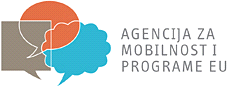 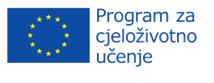 EU PROJEKTI: ERASMUS PLUSprojekti:  Smart Education: Explore CLIL by Using Robotics - 26 810 EURFood for Thought - A Cultural Recipe of European Traditions and Customs - 13557 EUR Bridges Over Opened Minds - 30 807 EUR CILJEVI PROGRAMA : - Promicanje kulturne raznolikosti dijeleći vlastitu povijest, kulturu, umjetnost, tradiciju 
- uvidjeti sličnosti i razlike između škola i zemalja;- povećanje poštovanja svakog učenika  za  vlastitu domovinu (lokalitet, zemlja);
- poticanje učenja stranih jezika te upotrebe istih u praksi;
- poticanje korištenja ICT i up-to-date tehnologije za komunikaciju te integracija  u sadržaje     postojećeg kurikuluma;
- poboljšanje pismenosti i tečnost u usmenom izražavanju na materinskom jeziku i stranim jezicima;
- poticanje "školskog" aktivnog učenja i "učenjem kroz rad" pristupa;
- otkrivanje novih nastavnih sadržaja i metoda;- promicanje pozitivnih stavova i suradnje između zemalja sudionica u duhu poštovanja i tolerancije;
- kod djece razviti stavove kao što su kreativnost, genijalnost, inventivnost, samopouzdanje, upornost, odgovornost, samokritičnost i otvorenost.
- motivirati učenike s posebnim potrebama u ponašanju ili učenju i onih u socioekonomski nepovoljnom položaju za postizanje novih vještina u školi;
- uravnoteženje akademskog uspjeha i životnih vještina;
- povećanje volumena mobilnosti učenika i nastavnika te poticanje kontakata s kolegama iz drugih zemalja;AKTIVNOSTI: 14 internacionalnih odlazaka na mobilnosti (learnig, teaching, training activities) za učitelje i učenikaNAMJENA PROGRAMAUČENICI / UČITELJI / INSTITUCIJE Sudjelovanjem u tako velikom i izazovnom Europskom partnerstvu, mi ćemo steći bogat spektar vještina i ljudskih vrijednosti. Kontakti s različitim kulturama, tradicijama i običajima će zauzvrat promovirati stavove prijateljstva, poštovanja i tolerancije. Učenici kao i nastavnici će vidjeti da je učenje zabavno i  zanimljivo. Oni će postati više svjesni različitosti naroda i kultura u cijeloj EU, ali što je još važnije, svjesni sličnosti između nas.

NOSITELJI PROGRAMA: škole partneri iz različitih europskih zemalja: Litva, Poljska, Rumunjska, Grčka, Italija, Njemačka, Portugal.KOORDINATORI PROGRAMA: Smart Education: Explore CLIL by Using Robotics – Bojan BokanFood for Thought - A Cultural Recipe of European Traditions and Customs – Marija GalićBridges Over Opened Minds – Klementina ĐurićNAČIN REALIZACIJE PROGRAMAProgram se ostvaruje ostvarenjem zadanih MOBILNOSTI (1 mobilnost= 1 putovanje 1 osobe u stranu zemlju). Svakom mobilnošću odrađivat će se radni sastanci i različiti zadaci predviđeni za ostvarivanje projektnih aktivnosti. VREMENIK PROGRAMA1.10.2018. – 30.6.2021.DETALJAN TROŠKOVNIK PROGRAMA71.174 EUR = 530.958 kn NAČIN VREDNOVANJA I NAČIN KORIŠTENJA REZULTATA PROGRAMATijekom mobilnosti, učenici i učitelji će postati istinski ambasadori za regiju u kojoj se nalaze. Pružanjem velikog spektra aktivnosti ćemo promovirati i integrirati naše rezultate u europskom kontekstu.PROGRAMNacionalni kviz za poticanje čitanja „ISTRAŽIVAČI PLANETA Z“CILJEVI PROGRAMArazvijati kulturu čitanja kod učenikaNAMJENA PROGRAMAdobrovoljno čitati, interpretirati i sažeti pročitanoNOSITELJI PROGRAMAEna Cindrić, knjižničarkaNAČIN REALIZACIJE PROGRAMA       •    rješavanje kviza on-line (učenici od 5. do 8. razreda)VREMENIK PROGRAMArujan/listopadTROŠKOVNIK PROGRAMA200 kunaNAČIN VREDNOVANJA I NAČIN KORIŠTENJA REZULTATA PROGRAMAanaliza uspješnosti i praćenje rezultata za buduće aktivnostiPROGRAMNoć knjigeCILJEVI PROGRAMANoć knjige održava se povodom obilježavanja Svjetskog dana knjige i autorskih prava (23.4.), potvrđenim od strane UNESCO-a, te Dana hrvatske knjige (22.4.).Tim povodom će naša školska knjižnica postati mjesto promoviranja knjiga i autora. Glavni ciljevi su promicanje knjige i kulture čitanjaNAMJENA PROGRAMANoć knjige je organizirana kako bi se, bez zatvaranja očiju pred nelijepom svakodnevicom, barem na jedan dan više govorilo o čaroliji stvaranja i radosti čitanja knjiga.NOSITELJI PROGRAMAEna Cindrić, knjižničarkaNAČIN REALIZACIJE PROGRAMAUčenici  imaju priliku upoznati se sa brojnim autorima, ali i onima koji na bilo koji način sudjeluju u nastanku ili distribuciji knjige. čitanje citata ili ulomaka iz omiljenih knjigagledanje filmaVREMENIK PROGRAMAtravanj 2021.TROŠKOVNIK PROGRAMANAČIN VREDNOVANJA I NAČIN KORIŠTENJA REZULTATA PROGRAMAanketa među uzvanicimaknjiga dojmovaPROGRAM„Zasadi drvo,ne budi panj“ (Sadnjom drveća protiv deforestacije)CILJEVI PROGRAMArazvijati  svijest učenika o važnosti zaštite šumskih ekosustava NAMJENA PROGRAMAsudjelovanje učenika u građanskoj akciji na razini Republike HrvatskeNOSITELJI PROGRAMAUčitelj biologije, učenici dodatne nastave biologije(8. razred)NAČIN REALIZACIJE PROGRAMAPraćenje rasta i razvoja posađenih biljakaVREMENIK PROGRAMA25. listopad 2019. Godine – posađeno drvoPraćenje tijekom cijele nastavne godine 2020./2021.TROŠKOVNIK PROGRAMAsadnica –donacija Hrvatskih šuma(rasadnik) NAČIN VREDNOVANJA I NAČIN KORIŠTENJA REZULTATA PROGRAMApraćenje rasta i razvoja sadnice drvenaste biljke kroz vremensko razdoblje nekoliko godinaPROGRAMProjekt „Nedjelja zahvalnosti za rad ljudskih ruku i plodove zemlje“CILJEVI PROGRAMAupoznati učenike s nastajanjem kruha (od zrna do kruha)poučiti mlade o kruhu kao izrazu životne i duhovne snageupoznati učenike sa žetvenim i ostalim običajima te blagovanjem kruhaupoznati učenike s autohtonim i/ili starim vrstama voća i drugim plodovima zemlje upoznati učenike sa zastupljenošću i načinima očuvanja pojedinih vrsta plodova zemljeupoznati učenike s prednostima ekološki uzgojene hrane ukazati na važnost zdrave prehrane NAMJENA PROGRAMAizložba plodova i tradicionalnih jela našeg  zavičajazajedničko blagovanje kruha i plodova zemlje darivanje kruha–simbola obnove i blagostanja NOSITELJI PROGRAMAvjeroučitelj Robert Vujica ,učitelji razredne nastave, razrednici predmetne nastave, školaNAČIN REALIZACIJE PROGRAMAPrigodni program po danima (školski odmori),  sv. misa-druga nedjelja u listopaduVREMENIK PROGRAMADrugi tjedan u listopadu 2020.TROŠKOVNIK PROGRAMARoditelji i učenici - solidarnoNAČIN VREDNOVANJA I NAČIN KORIŠTENJA REZULTATA PROGRAMAizložba plodova užeg zavičajasveta misaPROGRAMSusret malih pjesnika Slavonije i BaranjeCILJEVI PROGRAMAnjegovanje kulturne baštine svoga krajaočuvanje našeg materinjeg jezikanjegovanje tradicije (umjetničke i tradicionalne)poticanje učeničke kreativnosti; učenje odgovornosti za javne nastupeučenje organizacije velikih skupova, prihvaćanje odgovornosti, učenje kulturnom ponašanju i ophođenju s vršnjacimarazvijanje socijalnih vještina kod učenika, izgradnja prijateljstva i zajedništvaNAMJENA PROGRAMApromicanje cerničke kulturne tradicijepostizanje visoko umjetničke razine tematikom svojih nastupa te njegovanje slavonske kulturne tradicijeNOSITELJI PROGRAMAorganizacijski odborNAČIN REALIZACIJE PROGRAMAkroz priredbu na kojoj se radi na očuvanju hrvatske riječi i učeničkog stvaralaštvaorganiziranim radom u izvannastavnim aktivnostimatiskanje zbornika, priznanja, diploma, bedževa, pripremanje domjenka za sve sudionikeslanje propozicija natječaja, suradnja sa sponzorimauređenje okoliša škole, dvorane za priredbuposjet izložbiVREMENIK PROGRAMA27. studenoga 2020. TROŠKOVNIK PROGRAMA25 000 kunaNAČIN VREDNOVANJA I NAČIN KORIŠTENJA REZULTATA PROGRAMAanaliziranje suradničkih odnosaknjiga utisakaanaliza na Učiteljskom vijećuPROJEKTVRTIM ZDRAVI FILMCILJEVI PROGRAMAEdukacija učenika o zdravim prehrambenim navikamaPoticanje učenika na povećanje tjelesne aktivnostiPoticanje okoline (roditelja, učenika i učitelja) da bude spremna na prihvaćanje i podržavanje promjena prehrambenih navikaNAMJENA PROGRAMAProvedbom projekta učitelji će educirati učenike sedmih razreda o važnosti pravilne prehrane i važnosti  bavljenja tjelesnom  aktivnošću. Na taj način poruke  dopiru do učenika u fazi u kojoj formiraju svoje stavove i ponašanja te im pomažemo da usvoje zdrave navike koje će biti dio njihovih života i u kasnijoj dobiNOSITELJI PROGRAMAUčitelj Zoran DorontićNAČIN REALIZACIJE PROGRAMAVrtim Zdravi Film sadrži se od edukacije, aktivacije i evaluacije. Edukativni dio temelji se na posebno kreiranoj brošuri oblikovanoj u četiri modula (osnovne postavke pravilne prehrane, planiranje prehrane, moje tijelo i hrana, kako poboljšati prehrambene navike). a) Edukacija učitelja u suradnji s  Agencijom za odgoj i obrazovanje b) Edukacija učenika Nakon edukacije učitelji  će započeti s provedbom Projekta u svojim školama. Učitelj koji provodi Projekt treba održati sva četiri predavanja, u svim odjeljenjima 7-ih razreda. Predavanja trebaju trajati jedan školski sat. Predavanja će se održavati na satu razrednika ili u terminima izvan redovite nastave, koje će odrediti ravnatelj škole. Završne svečanosti održat će se u 4 -5 gradova (naknadno će se odrediti gradovi) te će na njoj sudjelovati svi sudionici Projekta (učenici, učitelji, roditelji), ostali učenici i učitelji škole, sportaši te predstavnici lokalnih medija. Aktivacija učenika postiže se na nekoliko načina. Jedan od načina je kroz aktivno sudjelovanje u edukativnoj igri, dok je drugi mogućnost natjecanja u jednoj od kategorija: najbolja škola u izradi video uratka, najbolja škola u znanju te najbolja škola u sportu. Sadržaj kreiran za potrebe projekta može se objavljivati u medijima (tisak, TV, Facebook, Youtube, web stranice). Dodatno će se učenike poticati na sudjelovanje u atletskim natjecanjima Državnog prvenstva ŠŠD RH osnovnih škola u šk. god. 2019./2020.VREMENIK PROGRAMATijekom godineTROŠKOVNIK PROGRAMANAČIN VREDNOVANJA I NAČIN KORIŠTENJA REZULTATA PROGRAMANa prvom satu, prije početka prvog predavanja provodi se Anketni upitnik 1. Na zadnjem edukativnom predavanju, po završetku predavanja, provodi se Anketni upitnik 2. Rezultati anketa biti će javno objavljeni. VrtimZdraviFilm biti će medijski popraćen.PROGRAM VJEŽBAONICACILJEVI PROGRAMA• poboljšanje zdravstvenog statusa učenika, • stvaranje zdravih životnih navika, • povećanje interesa za tjelesnom aktivnošću učenikaNAMJENA PROGRAMA• uključivanje što većeg broja učenika, prvenstveno onih koji nisu uključeni u sustav sportskih klubova, u organizirane školske sportske aktivnosti, • zadovoljenje učenikovih potreba za igrom, kretanjem, druženjem, istraživanjem...,NOSITELJI PROGRAMAUčitelj TZK-a: Zoran DorontićNAČIN REALIZACIJE PROGRAMAVREMENIK PROGRAMAod listopada do lipnjaUčenici 5. do 8. razredaTROŠKOVNIK PROGRAMAcca 1.500,00kn odlazak na bazene BrodDiplome, priznanja….NAČIN VREDNOVANJA I NAČIN KORIŠTENJA REZULTATA PROGRAMATijekom godine provode se tri mjerenja kao inicijalno, tranzitivno i finalnoMjerenjem će biti obuhvaćene antropometrijske karakteristike te motoričke i funkcionalne sposobnostiAnalizom dobivenih rezultata vidjet će se napredak za svakog od djece koja su bila uključena u program vježbanja  PROGRAMPosjet Vukovaru - 8. razrediCILJEVI PROGRAMAupoznati tijek Domovinskog rata i bitke za Vukovarnjegovanje i jačanje domoljubljaupozoriti na posljedice Domovinskog rata na području HrvatskeNAMJENA PROGRAMAupoznavanje učenika osmih razreda s Domovinskim ratom i bitkom za Vukovar te KarlovacNOSITELJI PROGRAMAIvana Sokić, Ksenija Savi i Alenka KovačevićNAČIN REALIZACIJE PROGRAMAjednodnevna terenska nastava u Vukovaru VREMENIK PROGRAMAPrema odluci MZOTROŠKOVNIK PROGRAMAbesplatna organizacija Javne ustanove „Memorijalni centar Domovinskog rada Vukovar“ i pokroviteljstvo  Ministarstva braniteljaNAČIN VREDNOVANJA I NAČIN KORIŠTENJA REZULTATA PROGRAMAEvaluacija se provodi kroz dva kviza: prvog dana terenske nastave u Vukovaru i drugog dana terenske nastave u Karlovcu. Učenici će na sljedećem satu povijesti ispuniti i tablicu o novim naučenim pojmovima.PROGRAMEksperimentalni program Škola za život - Geografija 2020./2021.CILJEVI PROGRAMAProvjera primjenjivosti novih kurikuluma i oblika metoda rada te novih nastavnih sredstava s obzirom na sljedeće ciljeve: a) povećanje kompetencija učenika u rješavanju problemab) povećanje zadovoljstva učenika u školi te motivacija njihovih učitelja NAMJENA PROGRAMAIspitati: 1) novi kurikulumi2) različiti oblici rada i metode poučavanja 3) različita nastavna sredstvaNOSITELJI PROGRAMAMinistarstvo znanosti i obrazovanjaNAČIN REALIZACIJE PROGRAMAProvedba u 8. razreduVREMENIK PROGRAMAŠkolska godina 2020./2021. TROŠKOVNIK PROGRAMAFinanciranje provođenja programa osigurat će Ministarstvo znanosti i obrazovanja iz triju izvora:  Državnoga proračuna  Europskoga socijalnog fonda  Programa potpore strukturnim reformama.NAČIN VREDNOVANJA I NAČIN KORIŠTENJA REZULTATA PROGRAMAPosebna pažnja posvetit će se praćenju ranije spomenutih ciljeva eksperimenta: povećanje kompetencija učenika u rješavanju problema i povećanje zadovoljstva učenika u školi te motivacija njihovih učitelja i nastavnika. Praćenje i vrednovanje eksperimentalnoga programa provodit će se kvalitativno, kvantitativno, razgovorom s dionicima, uporabom anketnih upitnika te različitih oblika vrednovanja usvojenosti ishoda. Praćenje i vrednovanje eksperimentalnoga programa provodit će Ministarstvo znanosti i obrazovanja u suradnji s Nacionalnim centrom za vanjsko vrednovanje obrazovanja. Načini vrednovanja opisani su u kurikulumima nastavnih predmeta u poglavlju G. Vrednovanje odgojno-obrazovnih ishoda u nastavnome predmetu.PRIORITETNO PODRUČJE UNAPRJEĐENJACILJEVIMETODE I AKTIVNOSTI ZA OSTVARIVANJE CILJEVANUŽNI RESURSIDATUM DO KOJEG ĆE SE CILJ OSTVARITIOSOBE ODGOVORNE ZA PROVEDBU AKTIVNOSTIMJERLJIVI POKAZATELJI OSTVARIVANJA CILJEVASENZIBILIZACIJA ODNOSA I MEĐUSOBNA SURADNJAPovećana kvaliteta radnog ozračja.Poboljšana kvaliteta komunikacije među učiteljima, stručnim suradnicima i pomoćnog osoblja.Povećana međusobna komunikacija i suradnja među učiteljima,  stručnim suradnicima i pomoćnog osoblja.Osvijestiti utjecaj radnog ozračja na rad učitelja. Razmjena iskustva u odgojno-obrazovnom radu s ciljem podizanja kvalitete obrazovanjaOrganizirati i provesti radionice za učitelje i stručne suradnike.Razvijati komunikacijske vještine.Organizirati team building.Razmjenjivati iskustva.Uključivati se u zajedničke projekte.Sudjelovati u sportskim igrama.Nastaviti se kontinuirano individualno usavršavati.Uredski materijalFotoaparatSportski rekvizitiRačunalo, internetStručna literatura2020. - 2022.ravnateljica, stručni suradnikravnateljicaravnateljicaravnateljicaravnateljicaZapisnici.Aktivnosti objavljene na web stranici škole. Foto dokumentacija.Evaluacijske liste. Plakati.PRIORITETNO PODRUČJE UNAPRJEĐENJACILJEVIMETODE I AKTIVNOSTI ZA OSTVARIVANJE CILJEVANUŽNI RESURSIDATUM DO KOJEG ĆE SE CILJ OSTVARITIOSOBE ODGOVORNE ZA PROVEDBU AKTIVNOSTIMJERLJIVI POKAZATELJI OSTVARIVANJA CILJEVARAZVIJANJE EKOLOŠKE SVIJESTI KOD DJECE I ODRASLIHEkološki osviještena djeca i odrasli koji imaju:- usvojena osnovna znanja, vještine i navike o važnosti i načinu brige za okoliš- primjena stečenih znanja, vještina i navika u svakodnevnom životu- razvijen pozitivan stav o prirodi i uvjerenje o potrebi očuvanja prirodeProvoditi društveno-zabavne aktivnosti: posjeti, šetnje, izleti.Provoditi predavanja i radionice na eko teme na satu razrednika.Provoditi akciju skupljanja starog papira.Skupljati stare baterije u spremnike.Provesti eko radionice s učenicima i roditeljima.PlakatiKutije za stari papirProstor za odlaganje papiraRačunalo, internetStručna literaturaUredski materijalPano.Platno za vrećice, stroj za šivanje, konac, boje za tkaninu.2020. - 2022.ravnateljicaravnateljicaravnateljicaravnateljicaravnateljicaravnateljicaPedagoška dokumentacija.Prezentacije .Foto dokumentacija.Aktivnosti objavljene na web stranici škole. Plakati.Eko kutak u prostoru škole (panoi na eko teme).Uređivati eko kutak u prostoru škole.Akcija „ Zamijenimo plastične vrećice platnenima vrećicama“Proizvodnja prirodne kozmetikeIntenzivirati uporabu kompostištaSjemenke cvijeća, plastične čaše.Preparati za proizvodnju prirodnih kozmetičkih proizvoda (mast, eterična ulja...).2020. - 2022.ravnateljicaravnateljicaravnateljicaravnateljicaPedagoška dokumentacija.Prezentacije .Foto dokumentacija.Aktivnosti objavljene na web stranici škole. Plakati.